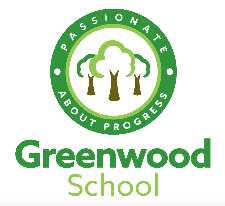 Lesson nameLesson outlineOnline link(s) Other ResourcesKS3 Skills – Writing – Verbs and Capital LettersTo use capital letters in the correct places; the correct use of past tense verbs.https://classroom.thenational.academy/lessons/past-simple-verbs-and-capital-letters-6xk30eKS3 Skills – Writing – Singular and PluralTo use the correct use of singular and plural subjects.https://classroom.thenational.academy/lessons/singular-and-plural-subjects-6njkccKS3 Skills – Writing – Sentence constructionThis lesson will revise some core grammar rules, focusing on sentence construction, fluency and accuracy.https://classroom.thenational.academy/lessons/grammar-for-writing-sentence-construction-cmukarKS3 Skills – Writing - PronounsPronouns: what are they and how can we use them properly in our writing?https://classroom.thenational.academy/lessons/pronouns-6rr32cKS3Skills – Subordinate clausesHow to structure sentences when writing about when and where things happen.https://classroom.thenational.academy/lessons/subordinate-clauses-c5hkgd KS3 Skills – Writing – subordinate conjunctions 1Learn about conjunctions we can use with subordinate clauses.https://classroom.thenational.academy/lessons/subordinate-conjunctions-although-unless-and-if-c9gk0dKS3 Skills – Writing – subordinate conjunctions 2Learn about some more conjunctions and how to punctuate them correctly when using them in sentences.https://classroom.thenational.academy/lessons/subordinate-conjunctions-even-though-because-and-whenever-cdhkacWriting Fiction: ElementsWhat makes a good short story?https://classroom.thenational.academy/lessons/creative-writing-what-makes-a-good-short-story-70u30cWriting Fiction: StructureHow do we structure a story?https://classroom.thenational.academy/lessons/creative-writing-narrative-structure-6wu3ecWriting Fiction: CharactersHow do we develop our characters?https://classroom.thenational.academy/lessons/creative-writing-developing-character-6rtp2rWriting Fiction: LanguageHow can we make our stories more interesting?https://classroom.thenational.academy/lessons/creative-writing-figurative-language-c8up4r